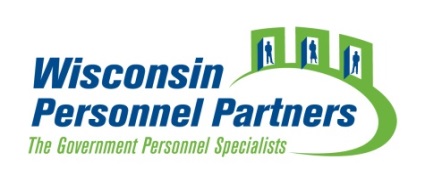 Wisc.Jobs Order FormWisc.Jobs Order FormWisc.Jobs Order FormWisc.Jobs Order FormWisc.Jobs Order FormWisc.Jobs Order FormWisc.Jobs Order FormWisc.Jobs Order FormRequest Date: Request Date: Request Date: Request Date: Request Date: Request Date: Request Date: Request Date: Fill out form electronically and email to wpp@wisconsin.gov; All fields are required unless denoted as (optional).Fill out form electronically and email to wpp@wisconsin.gov; All fields are required unless denoted as (optional).Fill out form electronically and email to wpp@wisconsin.gov; All fields are required unless denoted as (optional).Fill out form electronically and email to wpp@wisconsin.gov; All fields are required unless denoted as (optional).Fill out form electronically and email to wpp@wisconsin.gov; All fields are required unless denoted as (optional).Fill out form electronically and email to wpp@wisconsin.gov; All fields are required unless denoted as (optional).Fill out form electronically and email to wpp@wisconsin.gov; All fields are required unless denoted as (optional).Fill out form electronically and email to wpp@wisconsin.gov; All fields are required unless denoted as (optional).Fill out form electronically and email to wpp@wisconsin.gov; All fields are required unless denoted as (optional).Fill out form electronically and email to wpp@wisconsin.gov; All fields are required unless denoted as (optional).This form should only be completed by government agencies in Wisconsin, including cities, villages, towns, counties, school districts, technical colleges, tribal, etc. This form should only be completed by government agencies in Wisconsin, including cities, villages, towns, counties, school districts, technical colleges, tribal, etc. This form should only be completed by government agencies in Wisconsin, including cities, villages, towns, counties, school districts, technical colleges, tribal, etc. This form should only be completed by government agencies in Wisconsin, including cities, villages, towns, counties, school districts, technical colleges, tribal, etc. Announcement Information:Announcement Information:Announcement Information:Announcement Information:Announcement Information:Announcement Information:Announcement Information:Announcement Information:Announcement Information:Announcement Information:Complete ALL information belowComplete ALL information belowComplete ALL information belowComplete ALL information belowComplete ALL information belowOrganization:Organization:Organization:Organization:Organization:Organization:Organization:Posting Date (optional):Posting Date (optional):Posting Date (optional):Posting Date (optional):Posting Date (optional):Posting Date (optional):Posting Date (optional):Position Title:Position Title:Position Title:Position Title:Position Title:Position Title:Position Title:Location of vacancy: Location of vacancy: Location of vacancy: Location of vacancy: Location of vacancy: Location of vacancy: Location of vacancy: County: County: Application deadline:Application deadline:Application deadline:Application deadline:Application deadline:Application deadline:Application deadline:Social Media Announcement (optional): Social Media Announcement (optional): Social Media Announcement (optional): Social Media Announcement (optional): Social Media Announcement (optional): Social Media Announcement (optional): Social Media Announcement (optional): Facebook, LinkedIn, TwitterFacebook, LinkedIn, TwitterFacebook, LinkedIn, TwitterFacebook, LinkedIn, TwitterFacebook, LinkedIn, TwitterFacebook, LinkedIn, TwitterContact Information:Contact Information:Contact Information:Contact Information:Contact Information:Contact Information:Contact Information:Complete this section for all orders Complete this section for all orders Complete this section for all orders Complete this section for all orders Complete this section for all orders Complete this section for all orders Complete this section for all orders Complete this section for all orders Name:Name:Name:Name:Title:Title:Title:Title:Phone Number:Phone Number:Phone Number:Phone Number:Email:Email:Email:Email:Billing Information:Billing Information:Billing Information:Billing Information:Billing Information:Billing Information:Billing Information:Complete this section when placing an order for the first time or if information has changedComplete this section when placing an order for the first time or if information has changedComplete this section when placing an order for the first time or if information has changedComplete this section when placing an order for the first time or if information has changedComplete this section when placing an order for the first time or if information has changedComplete this section when placing an order for the first time or if information has changedComplete this section when placing an order for the first time or if information has changedComplete this section when placing an order for the first time or if information has changedName:Name:Name:Name:Title:Title:Title:Title:Address:Address:Address:Address:Phone Number:Phone Number:Phone Number:Phone Number:Email:Email:Email:Email:Announcement Details:Announcement Details:Announcement Details:Announcement Details:Announcement Details:Announcement Details:Announcement Details:Announcement Details:Announcement Details:Announcement Details:Announcement Details:Announcement Details:Announcement Details:Announcement Details:Announcement Details:Announcement Details:Employment:Employment:Employment:Full-time       Part-time        2nd Shift       3rd Shift       SeasonalFull-time       Part-time        2nd Shift       3rd Shift       SeasonalFull-time       Part-time        2nd Shift       3rd Shift       SeasonalFull-time       Part-time        2nd Shift       3rd Shift       SeasonalFull-time       Part-time        2nd Shift       3rd Shift       SeasonalFull-time       Part-time        2nd Shift       3rd Shift       SeasonalFull-time       Part-time        2nd Shift       3rd Shift       SeasonalFull-time       Part-time        2nd Shift       3rd Shift       SeasonalFull-time       Part-time        2nd Shift       3rd Shift       SeasonalFull-time       Part-time        2nd Shift       3rd Shift       SeasonalFull-time       Part-time        2nd Shift       3rd Shift       SeasonalContact Details:Contact Details:Contact Details:Contact Details:Job Category:Job Category:Job Category:Job Category:Salary & Benefits:Salary & Benefits:Salary & Benefits:Salary & Benefits:Introduction:  Enter information about your available position and introduce the organization or community.Introduction:  Enter information about your available position and introduce the organization or community.Position Summary: Enter information about the role and responsibility of the position. Position Summary: Enter information about the role and responsibility of the position. Job Details: Enter information about hours/shifts, travel, work conditions, probation, and background checks. Job Details: Enter information about hours/shifts, travel, work conditions, probation, and background checks. Qualifications: Enter information about the education, training, licensure/certifications, and/or experience required. Qualifications: Enter information about the education, training, licensure/certifications, and/or experience required. How to Apply: Enter information about how to apply for the position, including the website address and/or physical location to pick up an application and a diversity statement. How to Apply: Enter information about how to apply for the position, including the website address and/or physical location to pick up an application and a diversity statement. Deadline to Apply: